TRABAJO COOPERTIVO EN INFANTILCon la unidad de la primavera he puesto en marcha unas actividades cooperativas:Decorado de pasilloElaboración de un lapbook, para que tod@s lo vean y se quede en la biblioteca de aulaHan participado el alumnado, en dos grupos,las familias y la profesoraLos resultados se aprecian en estas fotos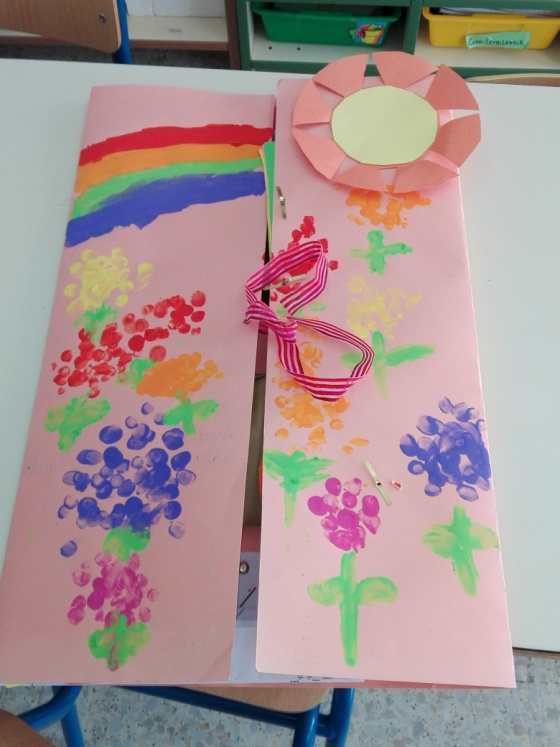 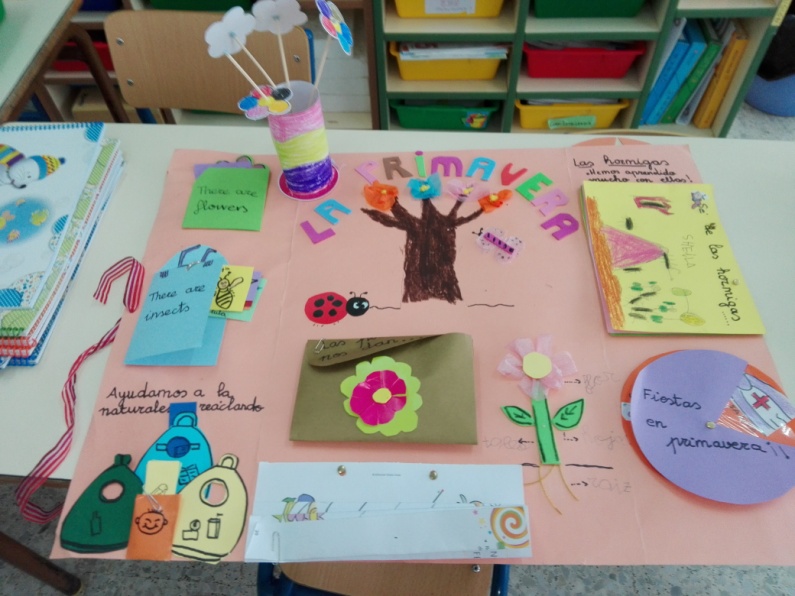 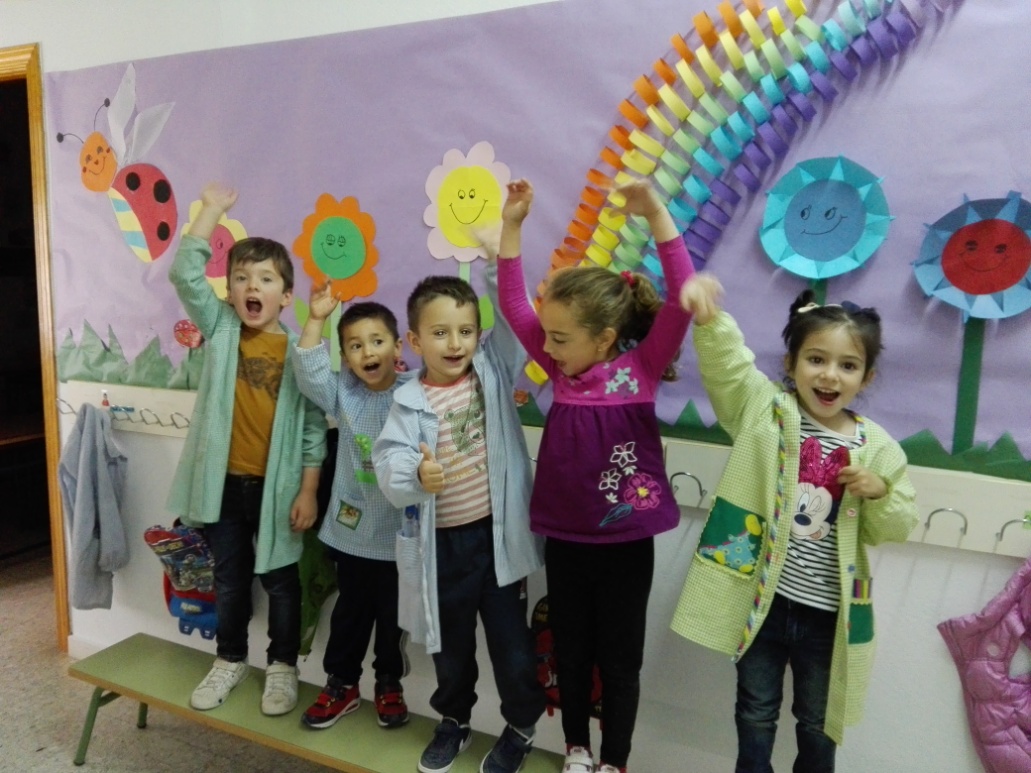 